Vidéo 2 : Le soutien à la demande pour lutter contre le chômage keynésienActivité 1 : Maîtrisez-vous les connaissances ?Exercice 1 : Mots croisés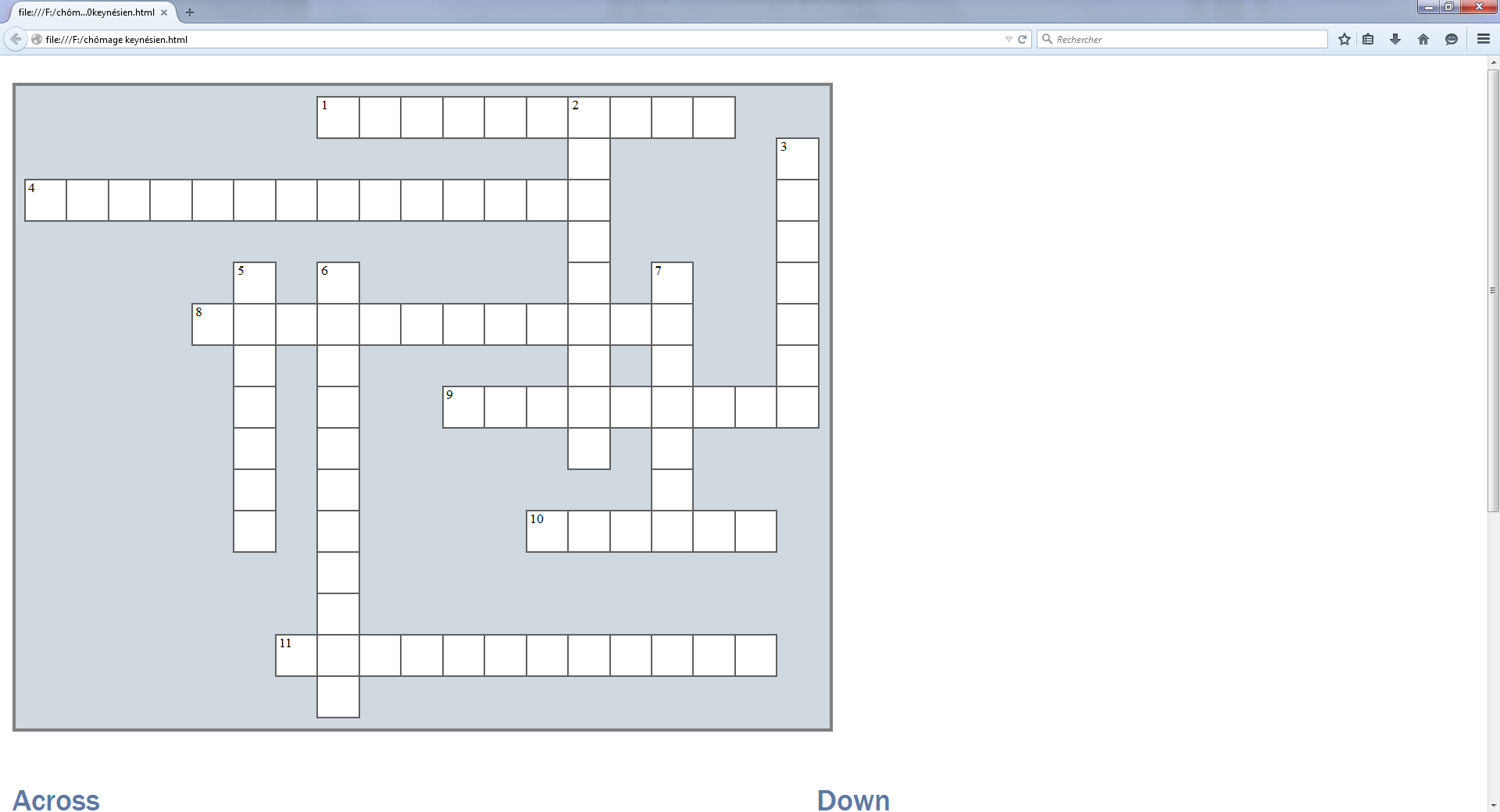 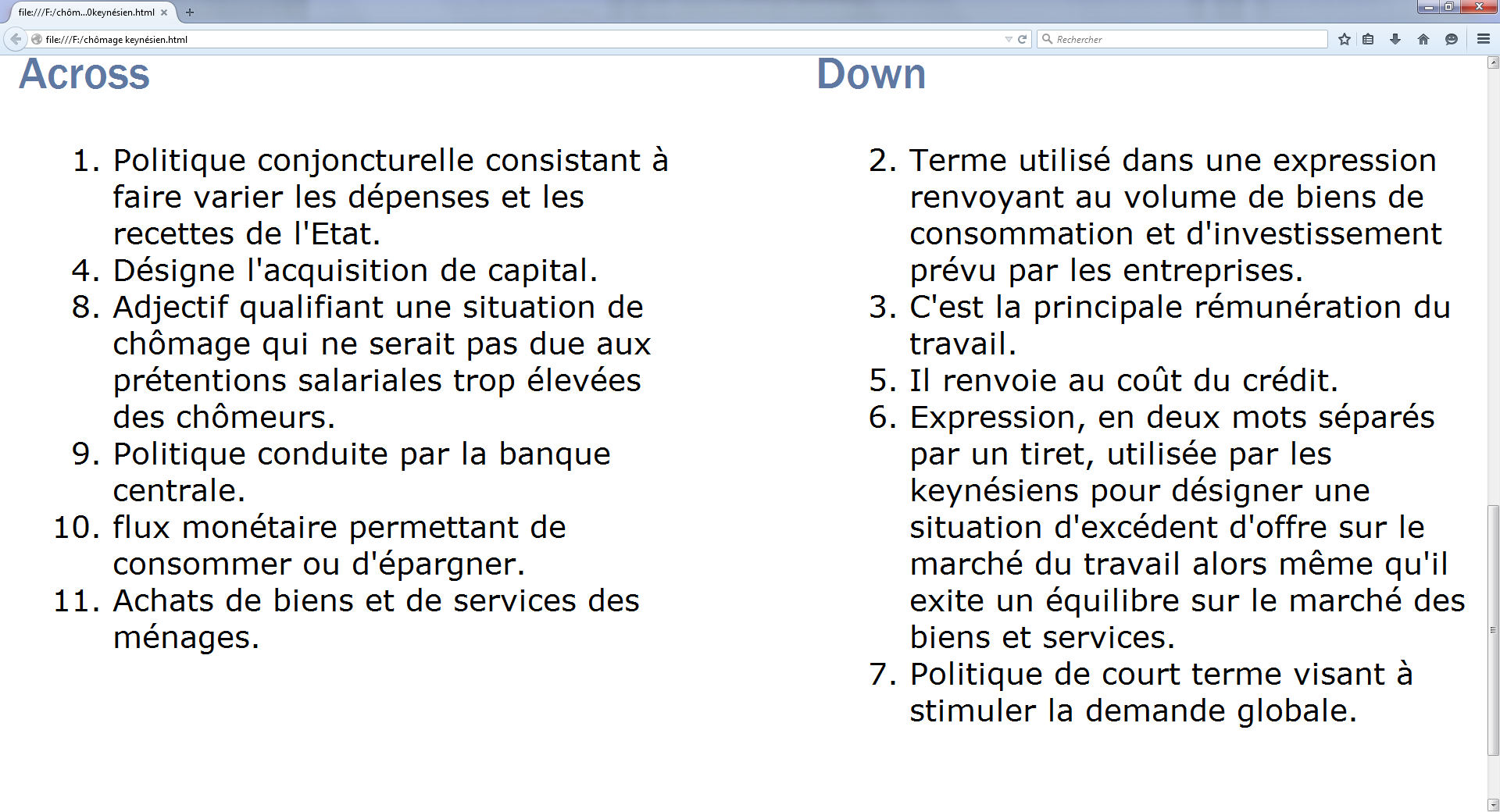 Activité 2 : Vers le bacA partir de vos connaissances et des documents ci-dessous, vous traiterez :une EC1 (au choix) + une EC2 :EC1 : « Montrez qu’une politique de soutien à la demande peut être un instrument de lutte contre le chômage. »EC2 : « Présentez le document puis comparez les choix politiques de la France, de l’Allemagne et du Royaume-Uni.» Remarque : Les questions sur les documents sont posées à titre indicatif, pour vous aider à en extraire l’essentiel. Il n’est donc pas obligatoire d’y répondre par écrit.DocumentPlans de relance mis en œuvre en 2008                                   Source : Lettre de l’OFCE, n°305, 23 décembre 2008, Sources nationales, calculs des auteursActivité 3 : Synthèse sur le chômage keynésienA partir de vos connaissances et des illustrations extraites des documents ci-dessus, construire une carte mentale reprenant  les idées essentielles à retenir et quelques exemples.Vous pouvez vous appuyer sur les trois questions suivantes pour réaliser votre synthèse :D’où vient le chômage classique ?Comment le résorber ?Quelles sont les limites des solutions proposées ?FranceFranceEspagneEspagneAllemagneAllemagneItalieItalieRoyaume-UniRoyaume-UniEn milliards d'euros et en %Mds%PIBMds%PIBMds%PIBMds%PIBMds%PIBTotal investissement public80,480,77,20,31,40,12,30,15Soutien à la trésorerie des entreprises13,90,77,70,7150,60,20Aides aux secteurs20,130,3ncncncnc0,70,05Aides aux ménages20,15,90,5230,93,50,24,40,29Suppression impôt sur le patrimoine1,80,2Baisse de la TVA11,50,8Autres4,80,21,50,1Total 261,324,72,55026,50,418,81,3